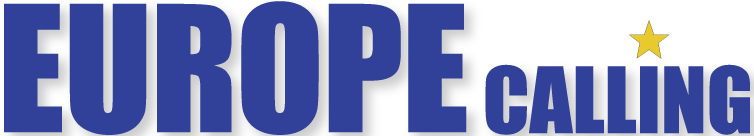 FICHA DE IDENTIFICAÇÃO Nome da escolaNome da equipaElementos da equipa1/ Nome2/ Nome3/ Nome4/ Nome5/ Nome6/ Nome7/ Nome8/ NomeProfessores coordenadores da equipa1/ Nome2/ NomeFotografia do grupo de autoresSinopseFicha técnicaPOR FAVOR REDIMENSIONE A IMAGEM PARA INSERIR E CABER NESTE ESPAÇOMÁXIMO 400 CARACTERES